ЗАЯВЛЕНИЕПрошу принять моего ребенка (сына, дочь)  ________________________________________________(фамилия, имя, отчество (при наличии). дата рождения)свидетельство о рождении ребенка:  ___________________________________________________________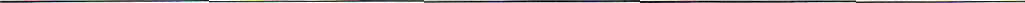 (номер, серия, дата выдачи, кем выдан)(номер актовой записи)адрес регистрации:  __________________________________________________________		                                                                                                               адрес проживания:  __________________________________________________________	 в   1  класс__________________учебного года.Сведения о втором родителе:(фамилия, имя, отчество (при наличии))адрес регистрации:  _________________________________________________________адрес проживания:  __________________________________________________________контактный телефон: ____________________________		, электронная почта:  ______________________________Сведения о праве внеочередного или первоочередного приема на обучение в школу:  __________________________________________________________________________________	(в случае подачи заявления о зачислении в 1 класс; при наличие указывается категория)Сведения о праве преимущественного приема на обучение в школу:  (в случае подачи заявления о зачислении в 1 класс; при наличии указывается категория)Сведения о потребности в обучении по адаптированной основной общеобразовательной программе:___________________________________________________________________________(в случае наличия указывается вид адаптированной программы)Язык образования:  __________________________________________________________(в случае получения образования на родном языке из числа языков народов Российской Федерации или на иностранном языке)Родной	язык	из	числа	языков	народов	Российской Федерации:(в случае реализации права на изучение родного языка из числа языков народов Российской Федерации, в том числе русского языка как родного языка)Гocyдapcтвeнный	язык	республики	Российской Федерации: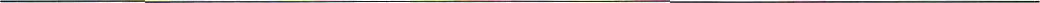 (в случае предоставления общеобразовательной организацией возможности изучения государственного языка республики Российской Федерации)С уставом, сведениями о дате предоставления и регистрационном номере лицензии на осуществление образовательной деятельности, со свидетельством о государственной аккредитации, с образовательными программами и другими документами, регламентирующими организацию и осуществление образовательной деятельности, права и	обязанности	обучающихся школы,            ознакомлен (ознакомлена).Желаемый способ получения результата:направление по почте распечатанного экземпляра электронного документа на бумажном носителе;получение при личном обращении в организацию распечатанного экземпляра электронного документа на бумажном носитeлe;направление пocpeдcтвом электронной почты документа, преобразованного в электронную форму путем сканирования или фотографирования документа на бумажном носи теле (с обеспечением машиночитаемого распознавания его реквизитов).Дата________________      Подпись ____________________ 	Согласен (согласна) на обработку моих персональных данных и персональных данных ребенка в порядке, установленном законодательством Российской Федерации.Дата________________      Подпись ____________________Входящий номер 02-17/               от                     2024г.Ширяевой О.А. В приказ на зачислениеДиректор школы:               Розина А.Л.Дата:                    2024г.Директору  МОУ «Средняя школа №2 имени Л.П. Семёновой» Ярославская обл, г.Ярославль Розиной А.Л.(Ф.И.О. заявителя)Адрес регистрации: _____________________________________Адрес проживания: _________________________________________Документ, удостоверяющий личность заявителя:(номер, серия, дата выдачи, кем выдан) Контактный телефон:____________________                                                  Электронная почта:____________________